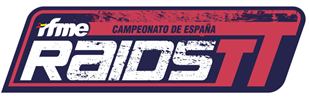 Solicitud PruebaCampeonato de España de RaidsTT 2023IMPORTANTE: La información facilitada (aportaciones RFME, condiciones organizadores, precios de inscripciones…) es PROVISIONAL, pendiente de la elaboración del presupuesto 2023 y aprobación por parte los órganos competentes de la RFME. Cifras y datos 2022.Información InscripcionesAportaciones RFME 2022Organizadores:Oficiales RFMEPresidente de JuradoComisario DeportivoCostes*:- Derechos RFME: 1.300 €- Seguros RC: 19 € por piloto/evento- OficialesIngresos: Inscripciones (10% para la RFME)Todas las CategoríasPrecio InscripciónAcorde a la OrganizaciónDatos del Organizador:Datos del Organizador:Organizador: Persona de contactoTeléfono de contactoE-mailDatos del eventoDatos del eventoLocalidadFechas PropuestasFechas PropuestasFecha prioritaria2ª Opción3ª OpciónObservaciones, comentarios